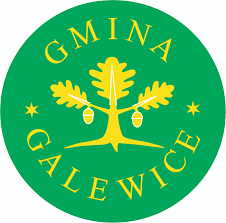 Galewice 06.02.2023 r.RIiRG.IN.10.2023ZAPYTANIE OFERTOWEZamawiający:  Gmina Galewice, ul. Wieluńska 5 98-405 Galewice.Opis przedmiotu zamówienia:Przedmiotem zamówienia jest  wykonanie modernizacji oświetlenia na boisku Orlik w Galewicach, w sali gimnastycznej Szkoły Podstawowej w Osieku i Ostrówku w ramach realizacji projektu pt. „Modernizacja obiektów sportowych na terenie Gminy Galewice.”Zadanie wykonywane w ramach udzielenia z budżetu Województwa Łódzkiego pomocy finansowej jednostkom samorządu terytorialnego województwa łódzkiego w ramach naboru do programu „ Infrastruktura sportowa Plus” na 2022 rok II nabór w ramach projektu pn: „MODERNIZACJA OBIEKTÓW SPORTOWYCH NA TERENIE GMINY GALEWICE ”Zakres przedmiotu zamówienia obejmuje demontaż, zakup, dostawę i montaż opraw oświetleniowych oraz demontaż starych opraw w pomieszczeniach sal gimnastycznych, zapleczach oraz na boisku typu ORLIK. Wymagany jest demontaż starych punktów świetlnych i montaż nowych w technologii LED o wymaganych parametrach dla w/w obiektów zgodnie z obowiązującymi przepisami. Należy zachować istniejący układ oświetlenia zgodnie z załączonymi schematami na mapie poglądowej  stanowiącymi załącznik nr 3 do zapytania ofertowego .  Oprawy oświetleniowe winny być wykonane z materiałów posiadających wysoką odporność na uderzenia mechaniczne. Oprawy winny posiadać deklarację CE oraz certyfikat ENEC oraz spełniać wymagania obowiązującej normy PN-EN. Powinny być dopuszczone do zastosowania na obiektach sportowych wewnętrznych (sale gimnastyczne) i zewnętrznych (boisko typu ORLIK).  Szczelność zastosowanych opraw min. IP66. Jednostka zasilająca z interfejsem DALI, pozwalająca na integrację z systemem sterowania, automatyczne dostosowanie wymaganego natężenia z oprawy do aktualnie panujących warunków. Uchwyt pozwalający na bezpieczny, stabilny montaż oprawy, zapobiegający odchylaniu się oprawy po uderzeniu piłką. Do oferty należy dołączyć opis techniczny przedmiotu zamówienia wraz z podaniem rozmieszczenia natężenia na podłodze w lux.Minimalny okres gwarancji  wymagany przez Zamawiającego wynosi 60 miesięcy. Zamawiający wymaga po realizacji zadania pomiaru natężenia oświetlenia.  Szczegółowy opis zamówienia: a) Modernizacja oświetlenia na boisku orlik w Galewicach obejmuje, zakup, demontaż, montaż i regulację oświetlenia – 32 szt. opraw. Oprawy mają być umieszczone na istniejących 8 szt. masztów o wysokości 12 m.  Prace prowadzone będą na obiekcie eksploatowanym .Wymiary boiska Orlik:Boisko piłkarskie  x 62 mBoisko wielofunkcyjne  x  (2 boiska)b) Modernizacja oświetlenia w sali gimnastycznej w Szkole podstawowej w Osieku . Prace prowadzone na obiekcie eksploatowanym obejmują, zakup, demontaż, montaż i regulację oświetlenia – 25 szt. Opraw, w tym:Sala gimnastyczna – 20 szt. opraw montowanych do podciągu stalowego:Sala gimnastyczna – komunikacja – 5 szt. opraw typu hermetykWymiary Sali gimnastycznej:  x c) Modernizacja oświetlenia w sali gimnastycznej w Szkole podstawowej w Ostrówku.  Prace prowadzone na obiekcie eksploatowanym obejmują, zakup, demontaż, montaż i regulacja oświetlenia – 8 szt. opraw. Wymiary Sali gimnastycznej: 12 m x 24 mZamawiający zaleca odbycie przez wykonawcę wizji lokalnej oraz sprawdzenia przez wykonawcę dokumentów niezbędnych do realizacji zamówienia dostępnych na miejscu u zamawiającego przed złożeniem oferty.  Termin realizacji zamówieniaTermin realizacji zamówienia – do dnia 31.08.2023 r. Warunki udziału w postepowaniuO udzielenie zamówienia mogą ubiegać się Wykonawcy potwierdzający spełnienie nw. Warunków:Posiadają uprawnienia do wykonania działalności lub czynności określonej przedmiotem niniejszego zamówienia.Posiadają wiedze i doświadczenie w zakresie obejmującym przedmiot zamówienia,Dysponują odpowiednim potencjałem technicznym oraz osobami zdolnymi do wykonania zamówienia. Znajdują się w sytuacji ekonomicznej i finansowej zapewniającej wykonanie zamówienia. Opis warunków płatności:Termin płatności faktury: min. 30 dni. Podstawą do wystawienia faktury i końcowego rozliczenia stanowić będzie faktycznie zrealizowane zamówienie i protokoły odbioru przedmiotu zamówienia, sporządzone bez zastrzeżeń. Kryterium oceny ofert: Jedynym kryterium oceny ofert jest najniższa cena brutto za całość zamówienia.Przedstawiona w ofercie cena winna mieć charakter ryczałtowy i  musi uwzględnić wszelkie koszty, opłaty i podatki niezbędne do prawidłowej realizacji niniejszego zamówienia.Sposób przygotowania i złożenia oferty: Ofertę należy sporządzić wypełniając formularz ofertowy (zał. Nr 1). Cenę należy ustalić na podstawie kalkulacji własnej biorąc pod uwagę przedmiot zamówienia i koszty niezbędne do jego wykonania. W formularzu ofertowym należy podać cenę brutto dla całego zadania.Ofertę można złożyć osobiście w sekretariacie pok. 208, lub przesłać za pośrednictwem poczty, kuriera na adres Gmina Galewice, ul. Wieluńska 5, 98-405 Galewice lub faksem (62/7838625) lub drogą elektroniczną na adres sekretariat@galewice.pl. W przypadku składania oferty pocztą należy opisać kopertę:„Modernizacja obiektów sportowych na terenie Gminy Galewice  „ –  wykonanie Modernizacji oświetlenia na boisku Orlik w Galewicach, w sali gimnastycznej Szkoły Podstawowej w Osieku i Ostrówku.W przypadku składania oferty drogą elektroniczną wymagany jest skan wypełnionej i podpisanej oferty.Dokumenty składane w formie kserokopii muszą być potwierdzone za zgodność z oryginałem przez Wykonawcę.Każdy Wykonawca może złożyć tylko jedna ofertę Złożenie przez Wykonawcę więcej niż jednej oferty lub oferty zawierającej alternatywy powodujące odrzucenie wszystkich ofert złożonego przez danego Wykonawcę.Wykonawca ponosi wszelkie koszty związane z przygotowaniem i złożeniem oferty. Oferta musi być podpisana przez osoby upoważnione do składania oświadczeń woli w imieniu wykonawcy. Upoważnienie do podpisania oferty musi być dołączone do oferty, o ile nie wynika ono z innych dokumentów załączonych przez Wykonawcę. Ofertę należy sporządzić w języku polskim pod rygorem nieważności. Wymaga się, aby wszelkie poprawki były dokonane w sposób czytelny oraz opatrzone podpisem osoby podpisującej ofertę. Oferty złożone po terminie nie będą rozpatrywane. Termin składania ofert : do dnia 21.02.2023r. do godz. 14:00Do oferty należy dołączyć : wypełniony i podpisany formularz ofertowy (zał. nr 1),opis techniczny przedmiotu zamówienia wraz z podaniem rozmieszczenia natężenia na podłodze w lux.Oferta i załączniki podpisane przez upoważnionego przedstawiciela Oferenta wymagają załączenia właściwego pełnomocnictwa lub umocowania prawnego. Osobą wyznaczoną do bezpośredniego kontaktowania się z Wykonawcami jest Agnieszka Wolniewicz  - tel. 62 78 38 632 a.wolniewicz@galeiwce.pl Pozostałe informacje:Oferent, którego oferta została wybrana zobowiązany jest do zawarcia umowy zgodnie z wymaganiami niniejszego zapytania ofertowego, jego zobowiązaniem zawartym w ofercie i na warunkach określonych w projekcie umowy.Termin związania ofertą- wynosi 30 dni. Bieg terminu rozpoczyna się wraz z upływem terminu składania ofert.Informacja o wyniku postępowania zostanie zamieszczona na stronie internetowej Zamawiającego.Zamawiający zastrzega sobie prawo do odwołania niniejszego ogłoszenia i jego warunków oraz do zamknięcia postępowania bez wybrania którejkolwiek z ofert 
(art.  70(1) §  3 i art.  70(3)§ 1 ustawy z dnia 26 kwietnia 1964 roku – Kodek cywilny).  …………………………………………Załączniki: 1.  Formularz ofertowy – zał. Nr 1.2. Wzór umowy – zał. Nr 2.3. Mapy poglądowe zakresu robót 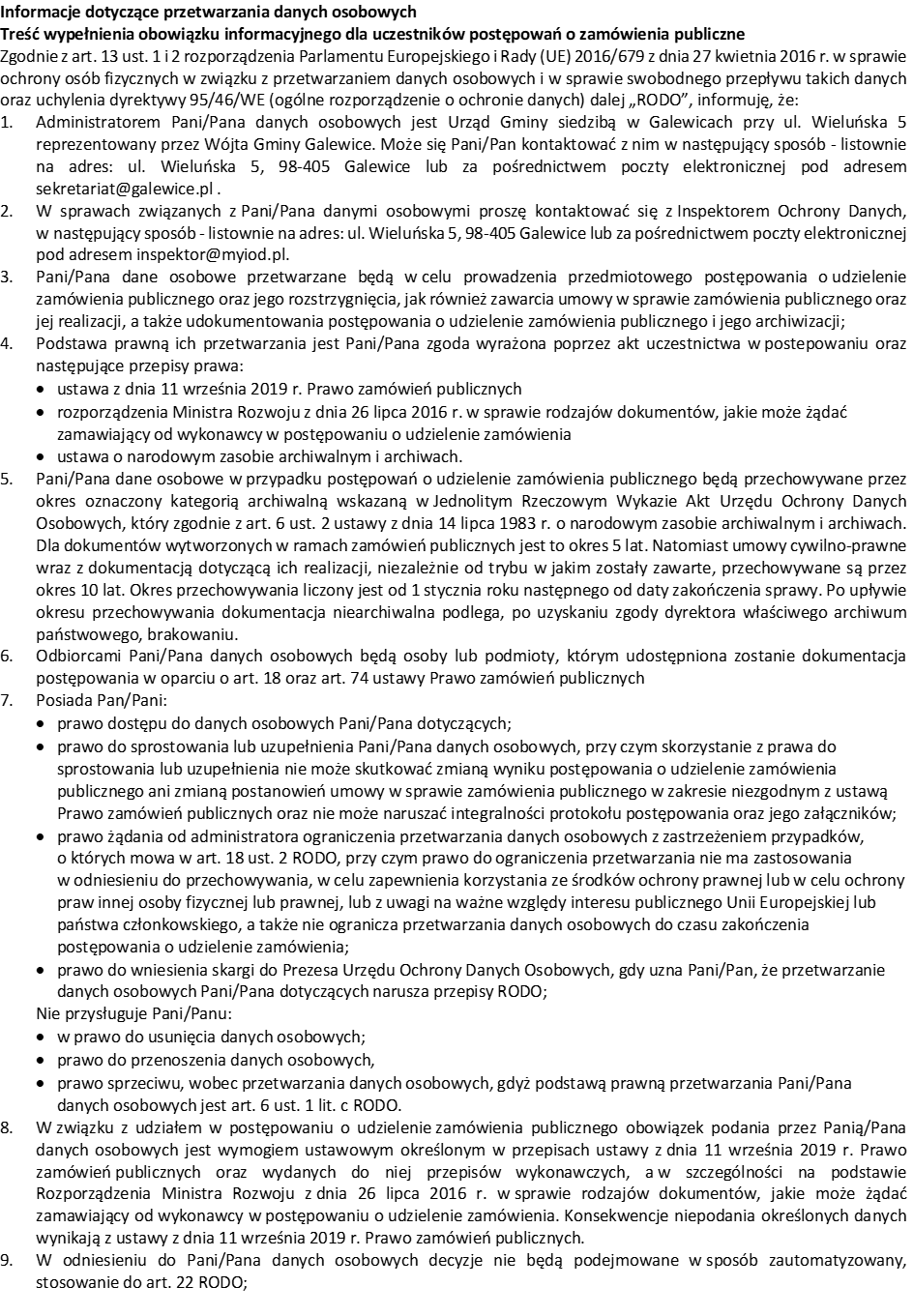 